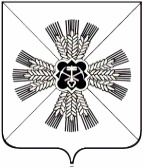 КЕМЕРОВСКАЯ ОБЛАСТЬАДМИНИСТРАЦИЯПРОМЫШЛЕННОВСКОГО МУНИЦИПАЛЬНОГО ОКРУГАПОСТАНОВЛЕНИЕот « 14 » августа 2020 г. № 1279-Ппгт. ПромышленнаяО внесении изменений в постановление администрации Промышленновского муниципального района от 09.11.2018 № 1269-П «О создании координирующего органа – штаба народных дружин в Промышленновском муниципальном районе» (в ред. постановления от 15.05.2019 № 580-П)В соответствии с законом Кемеровской области – Кузбасса от 05.08.2019 № 68 – ОЗ «О преобразовании муниципальных образований» и в связи с кадровыми изменениями:1. Внести в постановление администрации Промышленновского муниципального района от 09.11.2018 № 1269-П «О создании координирующего органа – штаба народных дружин в Промышленновском муниципальном районе» (в ред. постановления от 15.05.2020 № 580-П) следующие изменения:1.1. В  наименовании  и  по  тексту слово «район» заменить словом «округ»;1.2. Состав координирующего органа – штаба народных дружин в Промышленновском муниципальном округе утвердить в редакции согласно приложению к настоящему постановлению.2. Настоящее постановление подлежит обнародованию на официальном сайте администрации Промышленновского муниципального округа в сети Интернет.3. Контроль за исполнением настоящего постановления возложить на первого заместителя главы Промышленновского муниципального округа                         В.Е. Сереброва.4. Настоящее постановление вступает в силу со дня подписания. Исп. Н.К. БережнаяТел. 74585Приложениек постановлению                                                                      администрации Промышленновскогомуниципального округаот 19.08.2020 № 1279-ПСостав координирующего органа – штаба народных дружин в Промышленновском муниципальном округе                Первый заместитель главыПромышленновского муниципального округа                                  В.Е. СеребровГлаваПромышленновского муниципального округа                           Д.П. ИльинНачальник штабаНачальник штабаНачальник штабаСеребров Виктор Ефремович- первый заместитель главы Промышленновского муниципального округа- первый заместитель главы Промышленновского муниципального округаЗаместители начальника штабаЗаместители начальника штабаЗаместители начальника штабаФедарюк Сергей Анатольевич- заместитель главы Промышленновского муниципального округа- заместитель главы Промышленновского муниципального округаШумкина Ольга Николаевна- заместитель главы Промышленновского муниципального округа- заместитель главы Промышленновского муниципального округаСекретарь штабаСекретарь штабаСекретарь штабаБережная Наталья КонстантиновнаБережная Наталья Константиновна- главный специалист юридического отдела администрации Промышленновского  муниципального округаЧлены штабаЧлены штабаЧлены штабаКурдюков Евгений Николаевич- старший инспектор группы охраны общественного порядка Отдела МВД России по Промышленновскому району(по согласованию)- старший инспектор группы охраны общественного порядка Отдела МВД России по Промышленновскому району(по согласованию)Токарь Алексей Владимирович- командир штаба народной дружины Промышленновского территориального отдела (по согласованию)- командир штаба народной дружины Промышленновского территориального отдела (по согласованию)Калинников Валерий Николаевич- командир штаба народной дружины Плотниковского территориального отдела(по согласованию)- командир штаба народной дружины Плотниковского территориального отдела(по согласованию)Сенюков Александр Николаевич- начальник Вагановского территориального отдела, командир штаба народной дружины Вагановского территориального отдела(по согласованию)- начальник Вагановского территориального отдела, командир штаба народной дружины Вагановского территориального отдела(по согласованию)Маркосян Арагац Арамович- начальник Падунского территориального отдела, командир штаба народной дружины Падунского территориального отдела(по согласованию)- начальник Падунского территориального отдела, командир штаба народной дружины Падунского территориального отдела(по согласованию)